Приложение № 1к Административному регламенту Местной Администрации муниципального образования муниципальный округ Морские ворота по предоставлению муниципальной услуги: «Консультирование потребителей по вопросам защиты прав потребителей»БЛОК-СХЕМАпредоставления муниципальной услугипо консультированию потребителейпо вопросам защиты прав потребителей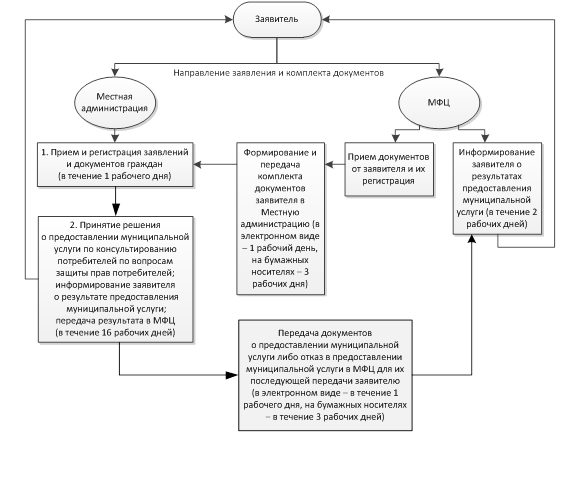 